(You must prepare your handwritten report under the following headings, maximum 3 pages, and give it on time to the relevant instructor conducting the experiment.)EXPERIMENTAL REPORTName of Experiment: (2 points)Purpose of Experiment (5 points)Chemical Materials and Equipment Used in the Experiment (2 + 10 + 3 = 15 points)MSDS properties of chemicals used in the experiment. (2 points)Chemical and physical properties (e.g. nomenclature, chemical formula, molecular weight, physical state, color, odor, boiling point, flash point, pH, density, melting point, viscosity). (10 points)Names of devices and equipment used in the experiment and their purposes of use in the experiment. (3 points)!NOTE: “Safety Data Sheet” files of chemicals should be examined. The purposes of use of devices and equipment should be explained in only one sentence. (For example, precision scales were used when weighing chemical powders.)How to Perform the Experiment (10 + 5 = 15 points)Experiment Flow Chart (10 points)How to Perform the Experiment (5 points)!NOTE: The stages in the experiment should not be written directly in the leaflet. The procedure should be explained by drawing an "experiment flow chart" according to the stages you carried out during the laboratory.Data from Experiment (25 points)Discussion and Evaluation of Experimental Results (30 points)Questions that the instructors who prepared the experiment want answered should be answered in this section.Bibliography (8 points)Examples of Reference Types[1]	American cancer society, https://www.cancer.org/treatment/understanding-your-diagnosis/tests/testing-biopsyand-cytology-specimens-for-cancer.html, 31.10.2019.[2]   H. Mohan, Textbook of pathology. Jaypee Brothers, Medical Publishers Pvt.Limited, 2018.[3] J. Van Hulse, T. M. Khoshgoftaar, and A. Napolitano, “Experimental perspectives on learning from imbalanced data,” in Proceedings of the 24th international conference on Machine learning, ACM, 2007, pp. 935–94.[4]  F. Xing, L. Yang, “Robust nucleus/cell detection and segmentation in digital pathology and microscopy images: A comprehensive review,” IEEE reviews in biomedical engineering, vol. 9, pp. 234–263, 2016.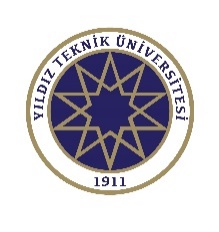 FACULTY OF CHEMICAL AND METALLURGICAL ENGINEERINGDEPARTMENT OF METALLURGY AND MATERIALS ENGINEERINGMSE3952 Laboratory II Experimental ReportFACULTY OF CHEMICAL AND METALLURGICAL ENGINEERINGDEPARTMENT OF METALLURGY AND MATERIALS ENGINEERINGMSE3952 Laboratory II Experimental ReportFACULTY OF CHEMICAL AND METALLURGICAL ENGINEERINGDEPARTMENT OF METALLURGY AND MATERIALS ENGINEERINGMSE3952 Laboratory II Experimental Report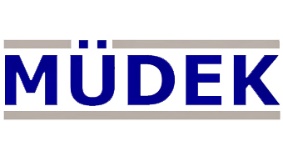 Lecture Code and Name:MSE3952 Laboratory II                              Grup No:MSE3952 Laboratory II                              Grup No:MSE3952 Laboratory II                              Grup No:Student's SignatureStudent's Name and Surname:Student ID:Student's SignatureQuestion1.2.3.4.5.6.7.Point